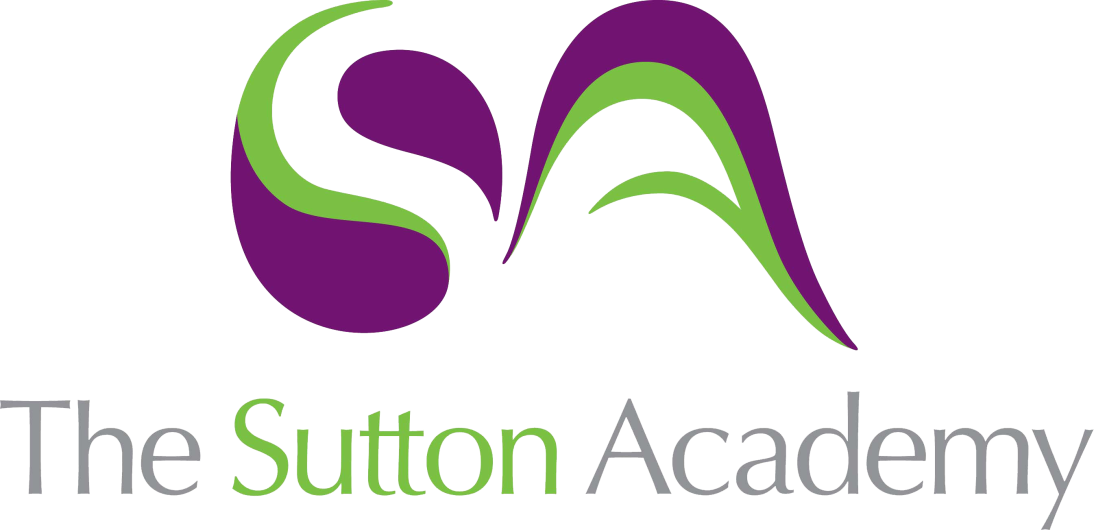 Knowledge Rich Curriculum Plan Y10 Unit 5Educación y planes para el futuro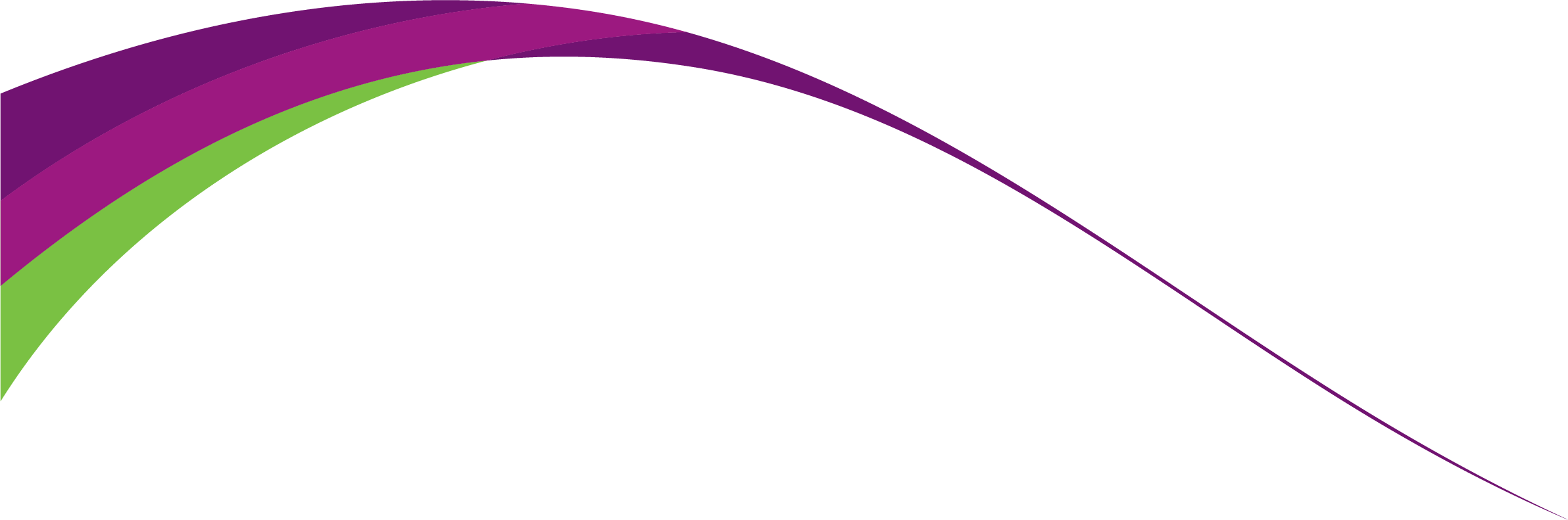 Lesson/Learning Sequence Intended Knowledge:Students will know…Tiered Vocabulary Prior Knowledge:In order to know this, students need to already know…Assessment Lesson 1Las asignaturas10 key sentence starters – see KOAdjectival agreement21 school subjects – see KOMWB Listening task Lesson 2En mi escuela primariaHow to describe what they used to study in primary school using the imperfect tenseImperfect tenseHow to conjugate the imperfect tenseGrammar task Lesson 3El edificio12 school facilities – see KOHow to describe a schoolHow to describe an ideal school using the imperfect tenseLaboratoryWelcomingFacilitiesPositive and negative adjectives related to school – see KOHow to conjugate the present tenseHow to conjugate the conditional tenseWhole Class Feedback – Reading task Lesson 4Los profesoresHow to describe teachers24 adjectives to describe a person – see KO7 higher level reasons – see KOPassionateOptimisticPessimistic Positive and negative adjectives related to school – see KOSchool subjects – see Lesson 1MWBDelayed dictaionLesson 5Parar y pensarTBCTBCLesson 6El uniformeHow to describe a school uniform – 14 items – see KOHow to give their opinion of a school uniformEstoy a favor = I am forEstoy en contra = I am against5 higher level reasons – see KOObligatory How to conjugate the verb llevarHow to conjugate the verb soler11 school uniform items – see KO11 colours – see KO10 adjectives to describe clothes – see KOReading task Lesson 7Las reglas(No) Se debe = You should (not) + infinitive15 school rules – see KOInfinitive endings (ar/er/ir)MWBLesson 8Tu insti idealHow to describe an ideal school10 facilities – see KOHabría – there would beTendría = it would beConditional tenseHow to conjugate the conditional tenseWhole Class Feedback – Translation task Lesson 9España v Inglaterra10 differences between Spanish and English schoolsMajority Lesson 10Parar y pensarTBCTBC